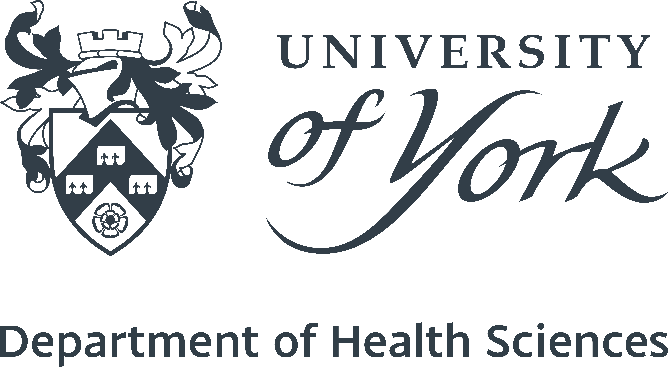  TEMPLATE for STATEMENT by Nursing & Midwifery Students*adapted from template available at: https://www.rcn.org.uk/get-help/rcn-advice/statements TEMPLATE for STATEMENT by Nursing & Midwifery Students*adapted from template available at: https://www.rcn.org.uk/get-help/rcn-advice/statementsName:Programme, Cohort, Year of StudyUniversity Contact details (e-mail)Subject of StatementIntroduction Introduction Narrative: *All paragraphs must be numbered; they should be short, precise and no more than six lines longNarrative: *All paragraphs must be numbered; they should be short, precise and no more than six lines longSummarySummaryReferences				References				This statement is true to the best of my knowledge and belief, based on the information available to me at this time.Signature	-----------------------------------------------------------------				NAME IN PRINT--------------------------------------------------------------Date:             -----------------------------------------------------------------This statement is true to the best of my knowledge and belief, based on the information available to me at this time.Signature	-----------------------------------------------------------------				NAME IN PRINT--------------------------------------------------------------Date:             -----------------------------------------------------------------Once complete, you should print and sign the statement. This will be retained by the department. NO electronic copies should be stored on personal devices. Once complete, you should print and sign the statement. This will be retained by the department. NO electronic copies should be stored on personal devices. 